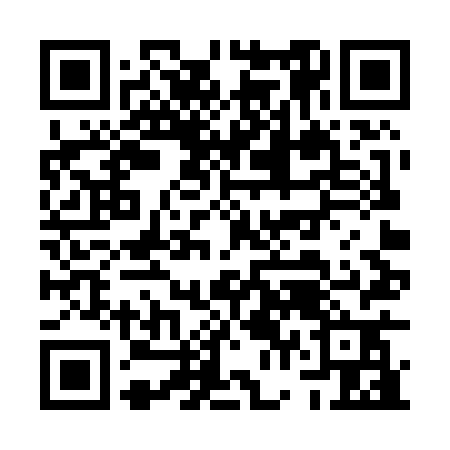 Ramadan times for Sachsenburg, AustriaMon 11 Mar 2024 - Wed 10 Apr 2024High Latitude Method: Angle Based RulePrayer Calculation Method: Muslim World LeagueAsar Calculation Method: ShafiPrayer times provided by https://www.salahtimes.comDateDayFajrSuhurSunriseDhuhrAsrIftarMaghribIsha11Mon4:464:466:2712:173:296:076:077:4212Tue4:444:446:2512:163:306:096:097:4413Wed4:424:426:2312:163:306:106:107:4514Thu4:394:396:2112:163:316:116:117:4715Fri4:374:376:1912:153:326:136:137:4816Sat4:354:356:1712:153:336:146:147:5017Sun4:334:336:1512:153:346:166:167:5218Mon4:314:316:1312:153:356:176:177:5319Tue4:294:296:1112:143:356:186:187:5520Wed4:274:276:0912:143:366:206:207:5621Thu4:244:246:0712:143:376:216:217:5822Fri4:224:226:0512:133:386:236:237:5923Sat4:204:206:0312:133:396:246:248:0124Sun4:184:186:0112:133:396:256:258:0325Mon4:164:165:5912:133:406:276:278:0426Tue4:134:135:5712:123:416:286:288:0627Wed4:114:115:5512:123:416:296:298:0728Thu4:094:095:5312:123:426:316:318:0929Fri4:064:065:5112:113:436:326:328:1130Sat4:044:045:4912:113:446:346:348:1231Sun5:025:026:471:114:447:357:359:141Mon4:594:596:451:104:457:367:369:162Tue4:574:576:431:104:467:387:389:183Wed4:554:556:411:104:467:397:399:194Thu4:524:526:391:104:477:407:409:215Fri4:504:506:381:094:487:427:429:236Sat4:484:486:361:094:487:437:439:257Sun4:454:456:341:094:497:457:459:268Mon4:434:436:321:084:497:467:469:289Tue4:414:416:301:084:507:477:479:3010Wed4:384:386:281:084:517:497:499:32